МДОУ Смоленский детский сад «Берёзка»Конспект фронтального занятия с детьми старшей группыТема: «Старинный город Ярославль»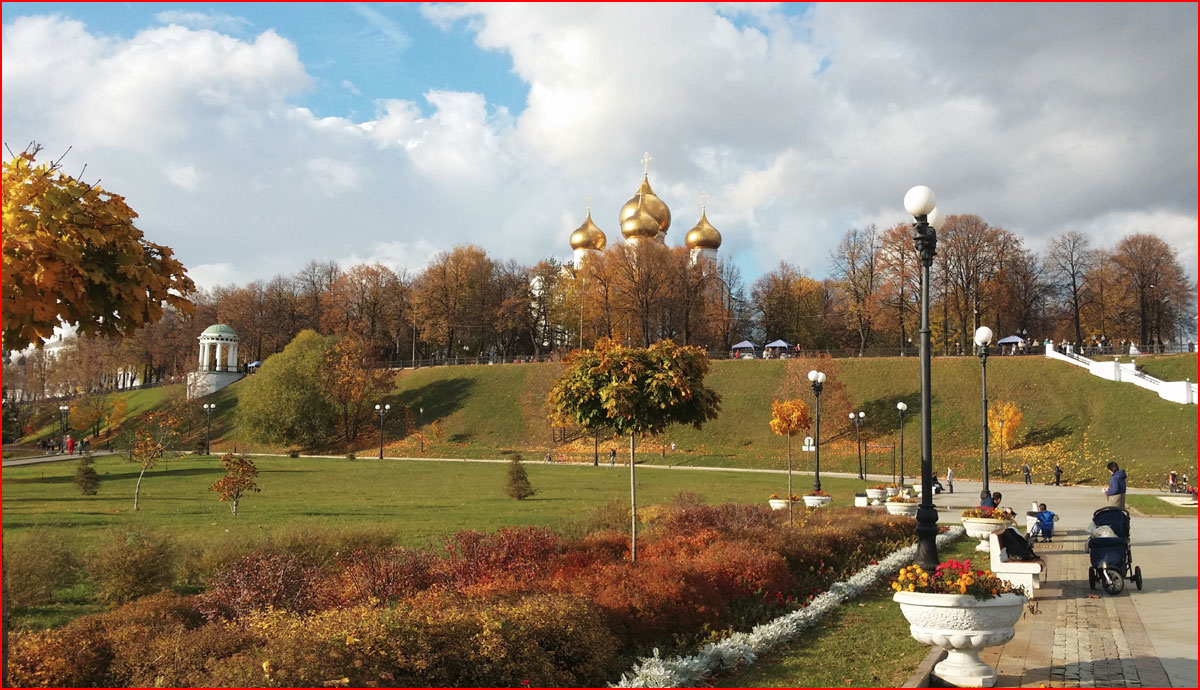 с. Смоленское Переславский район Ярославская область2018 годЦель: познакомить детей с историей и достопримечательностями областного города – Ярославля.Задачи:Образовательные:- изучить историю города;- запомнить достопримечательности;- рассмотреть местонахождение города на карте.Воспитательные:- формировать у детей чувство любви к Родине;- воспитывать уважительное отношение к истории родного края;- воспитывать интерес к изобразительной деятельности.Развивающие:- развивать у детей интерес и познавательные способности;- тренировать память;- развивать мелкую моторику и графические навыки.Планируемые результаты: дети должны иметь представление о областном центре, его истории и важных исторических памятниках.Материал: 1. Книга Н.П. Рязанцев, И.А. Федорчук «Очерки по истории ярославского края с древнейших времён до наших дней»2. Презентация «Славный город Ярославль»3. Индивидуальные раскраски с достопримечательностями города.Время занятия: 35 минут.Ход занятия:I. Организационный момент (3 минуты).(Показ иллюстрации города)- Ребята, кто-нибудь знает, какой город напечатан на этой фотографии? (Ярославль)- Сегодня мы будем знакомиться с историей этого славного города, а также узнаем много нового и интересного о его культурном наследии. А знаете, почему мы будем говорить о Ярославле? Потому что это главный город нашей области. Село Смоленское тоже относится к Ярославской области (рассматриваем карту области).II. Основная часть (25 минут).1. Познакомимся с легендой в которой говорится, как возник красивейший город Ярославль.Существует легенда о том, как возник город Ярославль. Давным-давно на высоком берегу, где сливаются реки Волга и Которосль, находилось поселение Медвежий угол. Его жители были язычниками. Они поклонялись своему идолу — медведю. Жители Медвежьего угла промышляли рыбалкой, охотой и возделывали землю.
Это место приглянулось ростовскому князю Ярославу, которого позднее прозвали Мудрым. Вместе со своей дружиной князь искал место, где можно было бы построить крепость. На границах Ростово-Суздальского княжества было неспокойно, поэтому крепость была нужна для того, чтобы обезопасить подступы к Ростову Великому.
Географическое положение Медвежьего угла было весьма удобным в военном плане. Высокие берега Волги и глубокий овраг образовали здесь, хорошо защищенный, мыс.Воины князя взяли поселение штурмом. Ярослав зарубил секирой священного медведя. Устрашенные жители покорились. Так началась история города, которому Ярослав Мудрый дал свое звучное имя — Ярославль.2. Просмотр презентации «Славный город Ярославль»(просмотр презентации о достопримечательностях города)3. Работа с раскрасками.Ребята выбирают понравившуюся раскраску (из предложенных), рассказывают, что на ней нарисовано и раскрашивают её цветными карандашами.III. Заключительная часть (7 минут)- Сегодня мы познакомились с нашим областным центром – старинным городом Ярославлем.Кто был самый внимательный? Ответьте мне на вопросы:- Кто основал город? (Ярослав Мудрый)- Какое животное является символом города? (Медведь)- Чем украшены набережные города? (беседками)- Как называется место, где река Которосль впадает в реку Волгу? (Стрелка)- Какие достопримечательности Вы можете увидеть в городе? (памятник Ярославу Мудрому, Кремль, Стрелку, Волковский театр)- Молодцы! А теперь пойдём оформлять стенд вашими рисунками.Домашнее задание: просим родителей расспросить ребёнка о Ярославле. Каждый ребёнок дома выполняет рисунок города.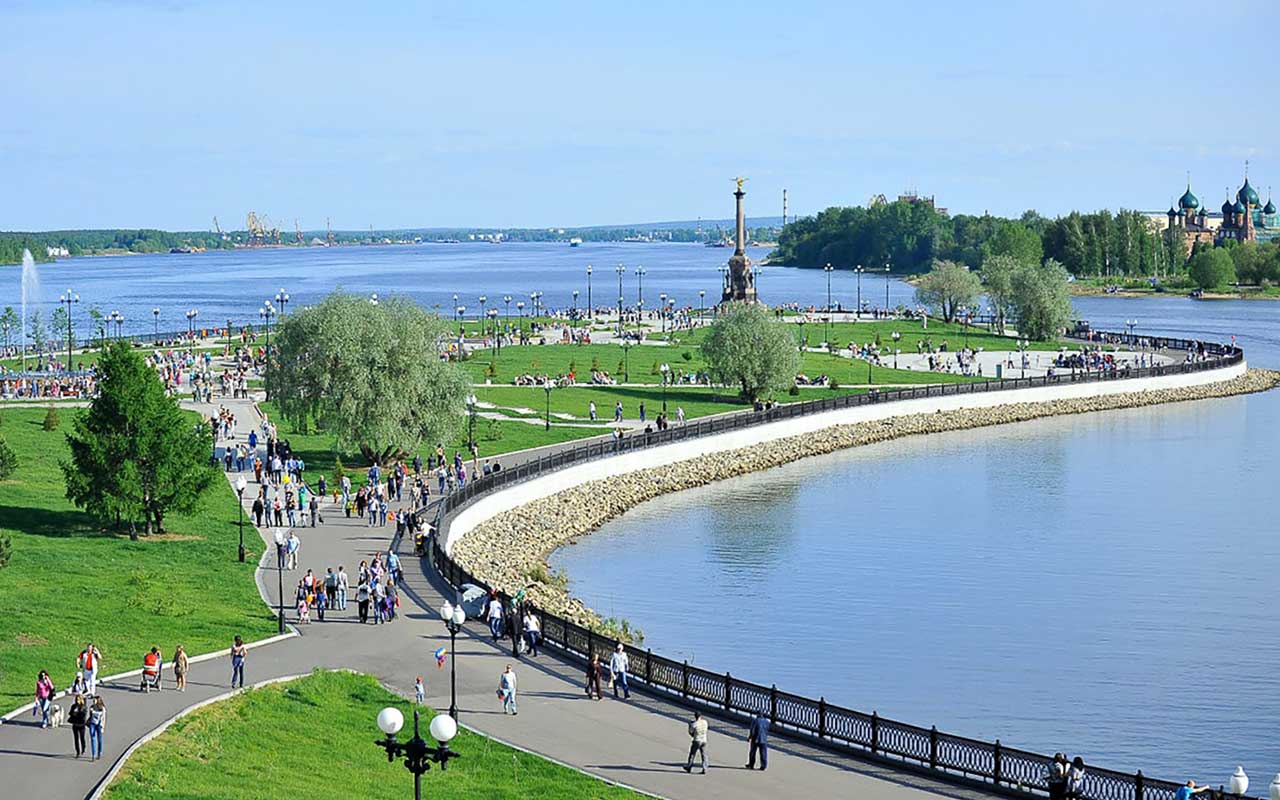 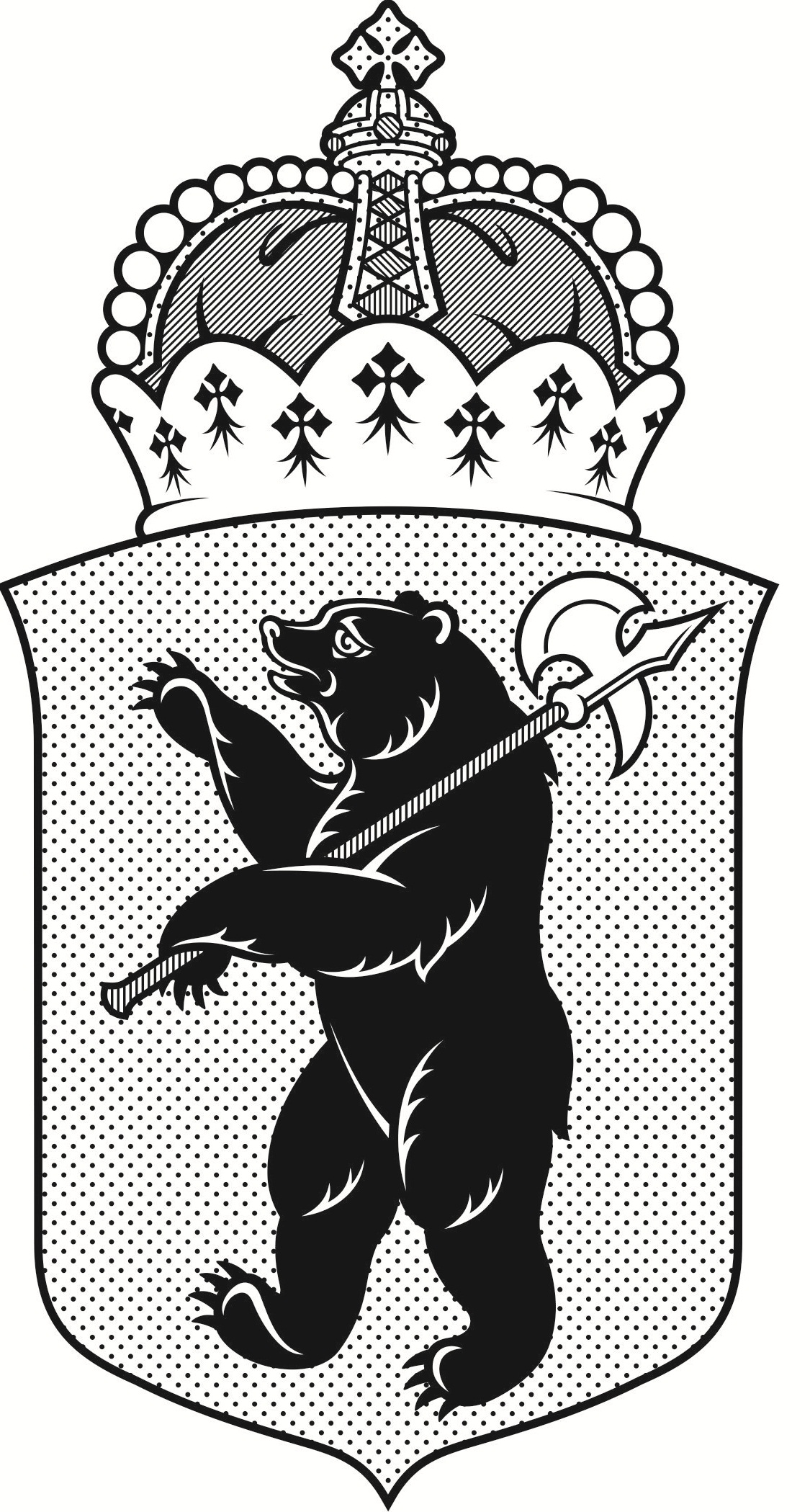 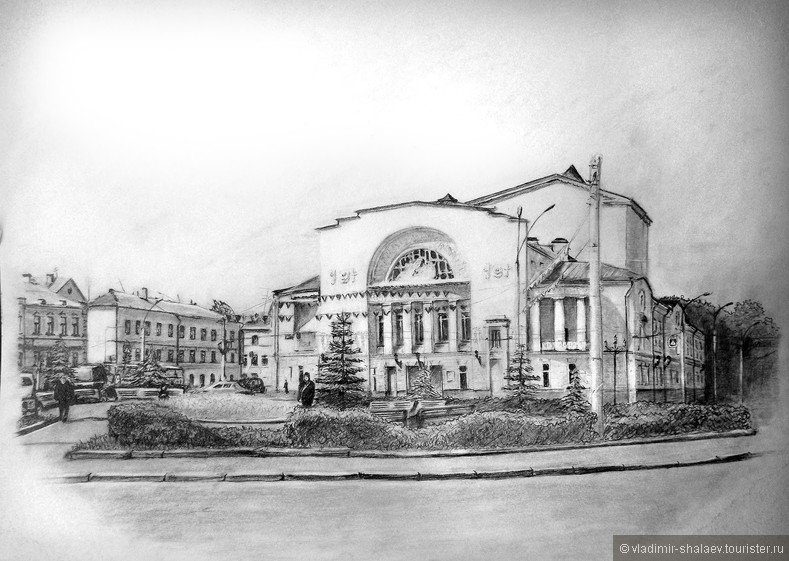 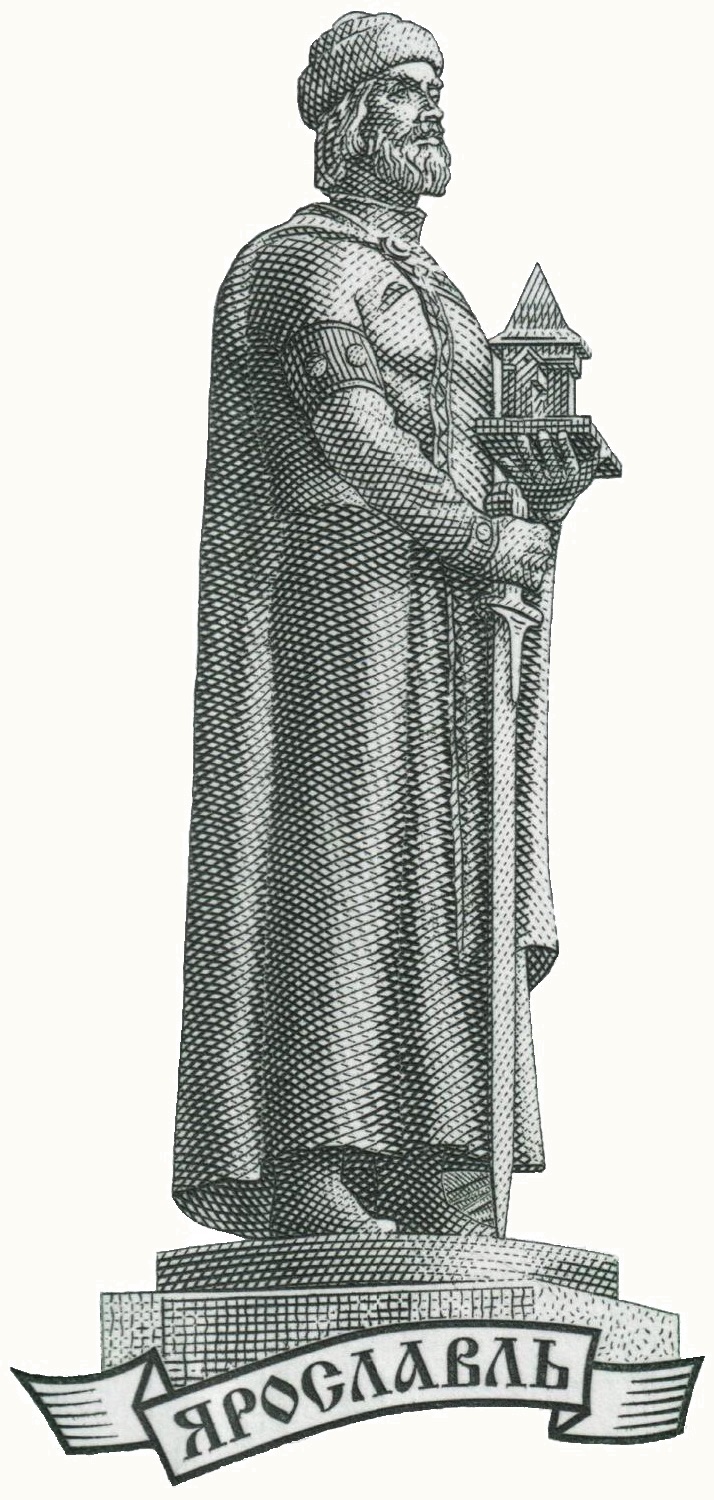 